Termo de CONCESSÃO DE  RECESSO remunerado de estágio.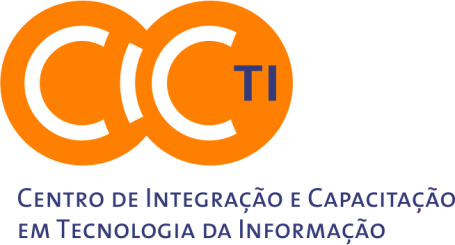 Esclarecimentos legaisÉ concedido recesso de estágio conforme Art. 13 da Lei nº 11.788/2008.Estagiário(a):Declaração:Tendo o(a) ESTAGIÁRIO(a) direito a recesso de estágio, que será remunerado  nos caso de estágio não-obrigatório, levamos ao seu conhecimento que resolvemos concedê-los no período abaixo:Termo de compromisso:Estou ciente de que, na hipótese de infringir tal compromisso, a EMPRESA poderá rescindir imediatamente o contrato de estágio.Porto Alegre, _____ de __________________ de _______.__________________________________________                                                                                                     Assinatura do(a) Estagiário(a)Nome completo:Nome social (opcional): Matrícula:Empresa:                                             CNPJ:Período de Estagio:Período de Estagio:Período de férias:Dias: Valor Recesso: Valor Recesso: 